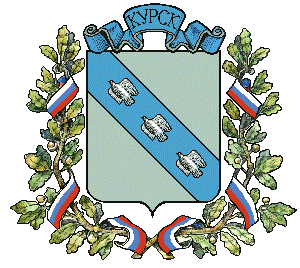 АДМИНИСТРАЦИЯ ГОРОДА КУРСКАКурской областиПОСТАНОВЛЕНИЕ«29»  декабря 2018г.                     г. Курск                                      № 3069О подготовке  проекта  межевания территории по проспекту Вячеслава                       Клыкова, 17 в городе Курске       В соответствии со ст. 6 Федерального Закона от 29.12.2004 № 191-ФЗ    «О введении в действие Градостроительного кодекса РФ», ст. 43 Градостроительного кодекса Российской Федерации, учитывая ходатайство Ульянова Павла Сергеевича, ПОСТАНОВЛЯЮ:       1. Разрешить Ульянову Павлу Сергеевичу, подготовить проект                  межевания территории под многоквартирным жилым домом, расположенным                  по адресу: г. Курск, проспект Вячеслава Клыкова, 17 в городе Курске.       2. Ульянову П.С.:       обеспечить подготовку проекта межевания территории, в объеме,                  предусмотренном ст. 43 Градостроительного кодекса  Российской Федерации;        установить максимальный срок подготовки проекта межевания территории – 6 месяцев со дня вступления в силу настоящего постановления;         выполнить проект межевания территории по проспекту Вячеслава    Клыкова, 17 в соответствии с документацией по планировке территории                микрорайона №1 Юго-Западного жилого района – II,  утвержденной                    постановлением Администрации города Курска от 31.08.2012 №3165).        предоставить разработанный проект межевания территории                       в комитет архитектуры и градостроительства города Курска на  проверку               на соответствие требованиям п. 10 ст. 45 Градостроительного кодекса                 Российской Федерации;       предоставить выполненный проект межевания территории                                 в соответствии с п. 5 ст. 46 Градостроительного кодекса Российской Федерации в комиссию по проведению публичных слушаний по вопросам градостроительной деятельности  для обсуждения на публичных слушаниях.2        3. При невыполнении Ульяновым П.С. условий, предусмотренных                 настоящим постановлением в течение срока, указанного в пункте 2, комитету              архитектуры и градостроительства города Курска внести в установленном порядке предложение об отмене настоящего  постановления.         4. Управлению информации и печати  Администрации города Курска (Комкова Т.В.)   обеспечить     опубликование    настоящего     постановления      в газете «Городские известия» и размещение на официальном сайте Администрации города Курска в информационно – телекоммуникационной сети «Интернет».        5. Контроль за исполнением настоящего постановления оставляю                    за собой.        6. Постановление вступает в силу со дня его подписания.Глава города Курска                                                                           Н.И. Овчаров 